Na počátku, o. p. s.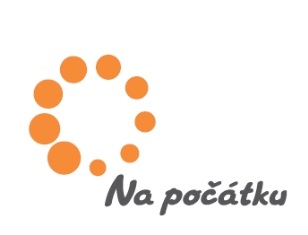 Příkop 838/6, 602 00 Brnot: 702 104 441e: info@napocatku.czw: www.napocatku.cz __________________________________________________________________________„Jsme tu pro vás.“ - Na počátku oslovuje veřejnost ve spolupráci s Českou televizíPohledná žena v kabince toalet. Možná si jen pro jistotu odběhla od pracovního stolu z kanceláře. Že by tohle byly kulisy, v nichž se maminka dozvídá novinku o tom, že je těhotná? Pro někoho je to možná šokující, ale ano. Tak to často bývá. Nový spot organizace Na počátku najdete na webu https://napocatku.cz/.Brno, 10. ledna 2022 – Tým Na počátku vyrobil nový spot, který během ledna vysílá Česká televize. Těhotným ženám a maminkám v tísni chce říct především: „Jsme tu pro vás.“ Poradna Na počátku a ubytovací služby Domov pro dětský život a Byty na Počátku ročně osloví stovky žen, které se dostanou do obtížné situace, často v souvislosti s těhotenstvím a mateřstvím. Ženy bývají v zápřahu, hlavně naše maminky, které už pečují o jedno nebo i více svých dětí. Mnohdy se nemohou spolehnout na svou rodinu a obracejí se o pomoc na své kamarádky. Jen s vypětím sil zvládají každodenní honičku. Představa dalšího potomka v rodině bývá spojená s obavami, které brzy následují pocity viny při pomyšlení, že by řešením mohl být potrat.Nelehkou situaci se snažíme s našimi maminkami rozklíčovat v Poradně Na počátku. Odkud pramení obavy? Jaká jsou rizika, ať už se maminka rozhodne jakkoliv? Kde může maminka najít zdroje, aby svou situaci zvládla? To všechno s našimi klientkami v Na počátku řešíme. Nabízíme jim naprostou diskrétnost, pokud chtějí i anonymitu, přijetí a prostor zvážit celou situaci v bezpečí, bez odsudků. „Maminky se na nás mohou obrátit prostřednictvím chatu na našem webu, ale často využívají i e-maily, kde podrobně popisují svou situaci. Vážíme si jejich důvěry, je to pro nás závazek,“ popisuje Jitka Došlová, sociální pracovnice Poradny Na počátku.Autory spotu jsou Vojtěch Paleček a Mariana Ambrožová ve spolupráci s týmem Na počátku. „Chtěla jsem, aby se ženy dozvěděly, že se na nás mohou s důvěrou obrátit. Že je nebudeme hodnotit a budeme respektovat každé jejich rozhodnutí. My je můžeme doprovázet, být jim nablízku a poskytnout informace nebo například bydlení, ale samotné rozhodnutí, co dál, je vždy na samotné ženě,“ vysvětlila záměr tvorby Ambrožová. Česká televize bude spot vysílat ve dnech 10. – 30. ledna. S jeho zkrácenou verzí se můžete ve druhém lednovém týdnu setkat i na LED obrazovce Hlavního nádraží v Brně, hned vedle přehledů příjezdů a odjezdů vlaků.„Můžete mi poradit?“ ptají se naše klientky. A my odpovídáme: „Ano. Jsme tu pro vás.“ Maminky se na nás mohou obracet. Na počátku pomáhá těhotným ženám a maminkám s dětmi v tísni. Najdou nás na webu napocatku.cz nebo v našem brněnském sídle na adrese Příkop 6. Obecně prospěšná společnost Na počátku pomáhá od roku 1994 těhotným ženám a matkám s dětmi v krizi. Provozuje Poradnu Na počátku, azylové domy Domov pro dětský život a Byty Na počátku.Kontakt pro média: Jana Lokajová – pracovnice PR a fundraisingu 	 (725 427 350, jana.lokajova@napocatku.cz)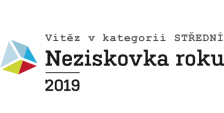 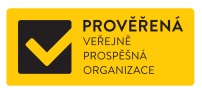 